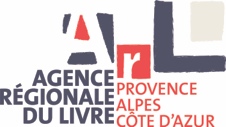 AUTORISATION D’UTILISATION D’IMAGES (pour personne mineure)Dans le cadre du Prix littéraire des lycéens et apprentis de la région Provence-Alpes-Côte d’Azur, des rencontres d’auteurs et de professionnels du livre, des ateliers artistiques, un concours photo (#tutesvuquandtaslu) et des temps forts (Forum, Remise de Prix) sont organisés avec les élèves jurés. Afin de valoriser la qualité de ce projet, photos et vidéos sont prises pendant ces temps collectifs. •  Le/la lycéen(ne) / apprenti(e).  Je soussigné(e) :……………………………………………………….…………….……(nom)  …………………………………………..……………...(prénom)Domicilié(e)  :   ………………………………………………………..…………………………………………………………………………………Téléphone : …………………………………… Adresse mail : …………………………...Établissement solaire : ……………………………………………………………………………………………………..………………….…•  Le représentant légal 1 (père, mère, tuteur).  Je soussigné(e) :……………………………………………………….…………….……(nom)  …………………………………………..……………...(prénom)•  Le représentant légal 2 (père, mère, tuteur). Je soussigné(e) :……………………………………………………….…………….……(nom)  …………………………………………..……………...(prénom)AutorisonsLes organisateurs du Prix littéraire des lycéens et apprentis (Agence régionale du Livre, Régie culturelle et Région Provence-Alpes-Côte d’Azur) à publier sur leurs sites internet et réseaux sociaux la (ou les) photographi(e)s/vidéo(s) collectives prises dans le cadre de ce Prix littéraire et dans lesquelles le/la mineur(e) peut apparaître.La présente autorisation est accordée pour l’année scolaire en cours et les deux années suivantes au titre de l’historique du Prix. Pour davantage d’informations relatives à la protection des données personnelles, vous pouvez consulter notre politique de confidentialité sur le site internet du Prix littéraire des lycéens et apprentis de la Région Sud, Provence-Alpes-Côte-d’Azur (https://prixlitteraire-regionsud.fr/mentions-legales)/. Fait à : …………………………….. le : ……………………………..Signature du Mineur 	         		 Signature du 				Signature duReprésentant légal 1	          	 	Représentant légal 2